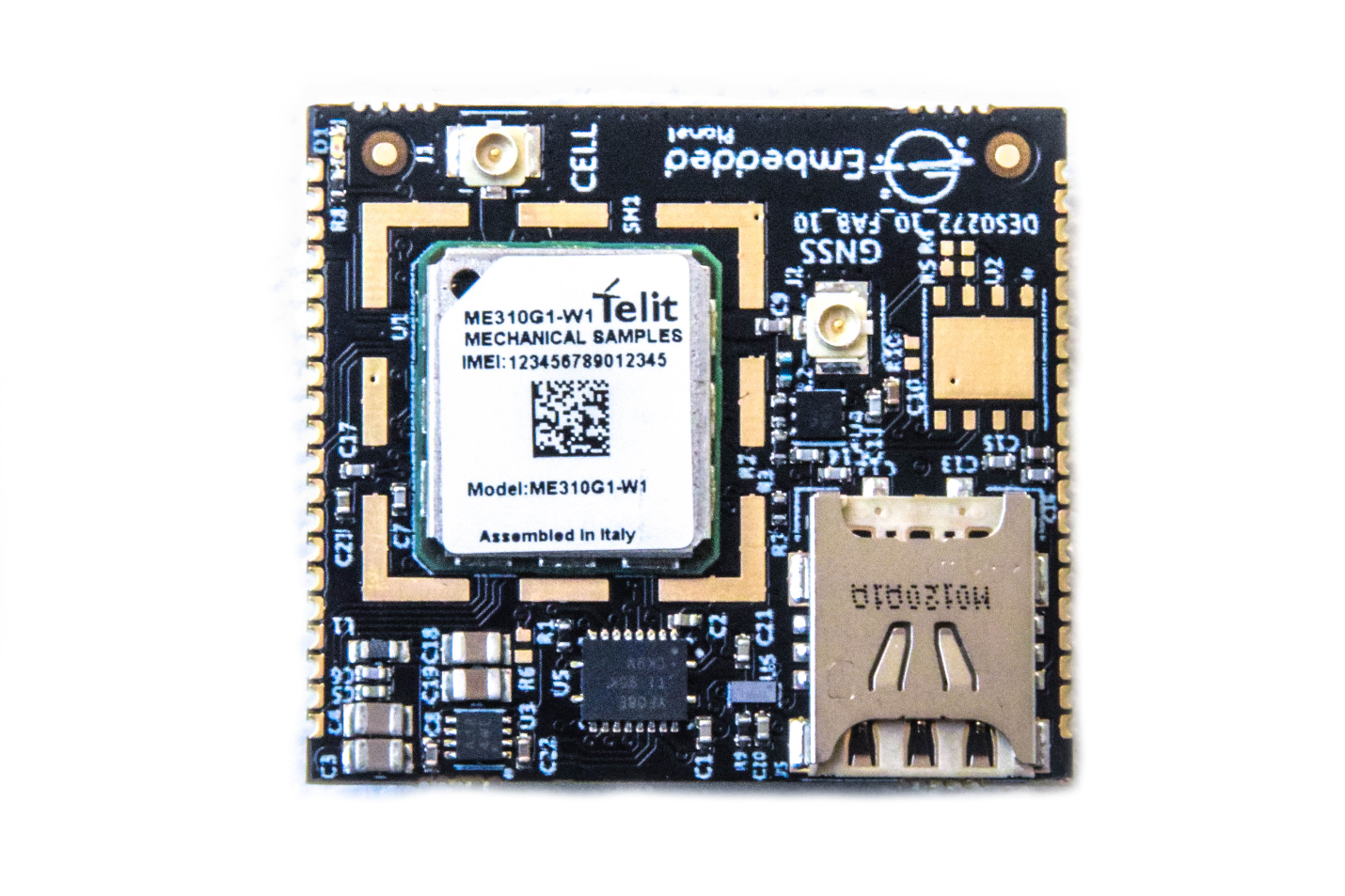 IntroductionChronos is a small form-factor modem for embedded cellular applications. A mere 29.5mm x 33mm in size, the Chronos module can be mounted using a standard 2×10-pin modem header or the module’s own castellated pads – perfect for streamlined integration into product designs. Chronos also supports GNSS for location tracking.DownloadsAll other documentation & downloads pertaining to the Chronos module can be found at:
www.embeddedplanet.com/documentationSpecifications
Pinout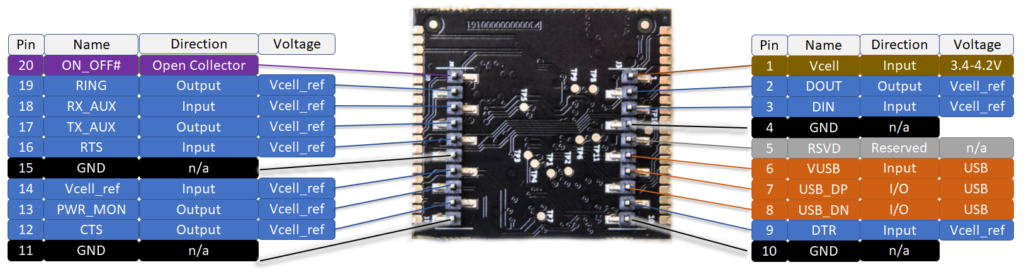 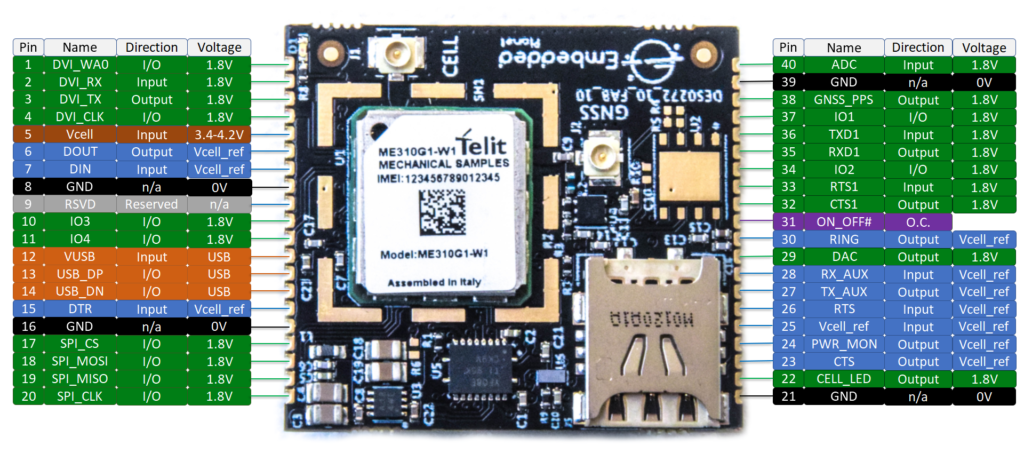 Atlas: Development PlatformEmbedded Planet offers the Atlas development board for rapid prototyping with the Chronos modem. Featuring an on-board nRF52840 the Atlas can be used to interface with and control the Chronos modem module. These two devices together make a functional development platform capable of performing as a programmable connected device. The Atlas provides further useful on-board development functions such as a GPIO-controllable RGB LED, a temperature sensor, a general-purpose pushbutton, a dedicated GPIO-controlled red LED, Arm Cortex debug header, micro-USB interface, Tectonic Edge™ interface from Embedded Planet, DF-12 footprint, and more. 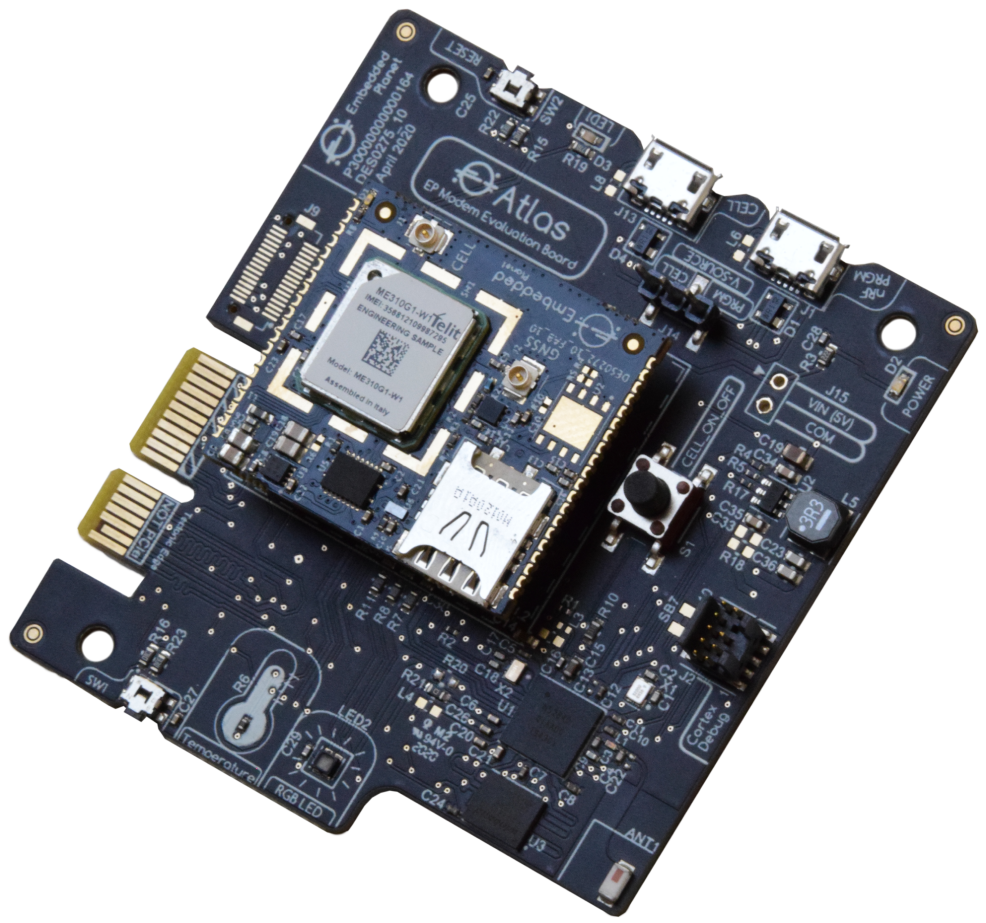 Customer SupportEmbedded Planet provides complete support for our product line. Embedded Planet technical support includes product assistance for EP firmware and hardware. Technical support can assist with setup, installation, configuration, documentation, product related questions, and expansion guidelines.Contact Embedded PlanetEmbedded Planet
4760 Richmond Road, Suite 400
Warrensville Heights, OH 44128
Phone:216.245.4180
Fax: 216.292.0561
www.embeddedplanet.comCompany EmailSales: sales@embeddedplanet.com
Information Requests: info@embeddedplanet.com
Technical Support: support@embeddedplanet.comSpecificationDescriptionCellularCat-M1 (1.4MHz) / NB-IoT (NB2 200kHz)SIM Size4FF / MFF2Interface OptionsDual 10-pin header or SMT (castellated configuration)Carrier CertificationsAT&T / VerizonDimensions29.5mm x 33mmAntenna InterfaceCellular: 1 x U.FL / GNSS: 1 x U.FLData InterfaceUART, USB 2.0 HSI/OUART, SPI, GPIO, I²S, ADC, DACPower3.8VDC nominal (I/O: 1.8V - 5.5V)Operating Temperature-40°C to +85°C